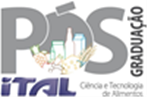 FICHA DE INSCRIÇÃO DE CANDIDATOS PÓS-GRADUAÇÃO (ALUNO REGULAR)Curso: Mestrado em Ciência e Tecnologia de AlimentosCurso: Mestrado em Ciência e Tecnologia de AlimentosTurma/Ano:Dados pessoais:(FOTO)Para uso da secretaria da Pós-GraduaçãoNome:      Data Nascimento:      Local:      Estado Civil:      Identidade:      				Órgão emissor:      CPF:      Endereço Residencial:      Cidade/Estado:      CEP:      E-mail:      Fone:      Celular:      (FOTO)Para uso da secretaria da Pós-GraduaçãoNome:      Data Nascimento:      Local:      Estado Civil:      Identidade:      				Órgão emissor:      CPF:      Endereço Residencial:      Cidade/Estado:      CEP:      E-mail:      Fone:      Celular:      Curso de graduação:      Instituição:      Ano de conclusão:      Vínculo profissional:      Linhas de pesquisa de interesse (conforme item 3 do Edital Processo Seletivo):      DECLARO estar ciente do Edital de abertura de inscrições para o processo seletivo, em sua versão completa, contendo as normas do Exame de Seleção do Programa de Pós-Graduação em Ciência e Tecnologia de Alimentos do Instituto de Tecnologia de Alimentos - ITAL, para entrada no (XX) semestre letivo de (ANO). Assinatura:Curso de graduação:      Instituição:      Ano de conclusão:      Vínculo profissional:      Linhas de pesquisa de interesse (conforme item 3 do Edital Processo Seletivo):      DECLARO estar ciente do Edital de abertura de inscrições para o processo seletivo, em sua versão completa, contendo as normas do Exame de Seleção do Programa de Pós-Graduação em Ciência e Tecnologia de Alimentos do Instituto de Tecnologia de Alimentos - ITAL, para entrada no (XX) semestre letivo de (ANO). Assinatura:Para uso da Secretaria de Pós-Graduação Aluno Aprovado            Aluno Reprovado